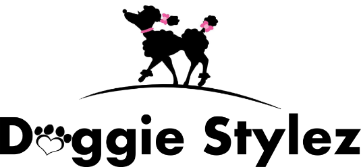 1012 W. Main St. Marion, IL 62959	                     PH: 618-889-4712		                          Fax: 1-866-271-0412Daycare and Boarding Instruction SheetDog’s Name(s):_________________________________________________________________________ Arrival Date: ________________ Departure Date: _________________ Departure Time: ____________ Who will be picking your pet up from boarding? _____________________________________________________________________________________ Emergency Contact & Number (must be available for contact during your pet’s stay):  _____________________________________________________________________________________ Feeding Instructions Will you be providing your own food?     Y  /  N (If you are not providing your own food your pet will be fed lunch and dinner with Doggie Stylez “house” food for $3 per day).What brand of food does your dog eat? ________________________Dry______________________Wet What amount do you feed in the:   DRY    AM _____cup        Mid _____cup         PM _____cup                                                WET   AM _____cup        Mid _____cup         PM _____cup         Special feeding instructions:___________________________________________________________________________________________________________________________________________________                                                   Did your pet eat today?    Y  /  N	If YES, what time? _______Did your dog bring treats form home?   Y  /  N	 How many per day? ___________Can your dog have Doggie Stylez house treats (treat brand will vary)?   Y / N How many per day? __Bathing InstructionsWith a MINIMUM of five nights boarding, a complimentary bath and dry is included. This bath DOES NOT include a full brushing, nail trim, anal glands, or ear cleaning. I would like to add:  Grooming? Y/N    Nails? Y/N     Ear Cleaning? Y/N     Glands? Y/NGrooming Instructions_____________________________________________________________________________________ _____________________________________________________________________________________All boarders must be free of fleas and ticks. If any are noticed on your pet, your pet will be treated at the discretion of the Doggie Stylez Inc staff. Does your dog have any medical issues (skin, bones, allergies, etc)?    Y  /  N	Please explain:_________________________________________________________________________Is your pet on any medications?    Y  /  N	There is no additional cost to administer medications (request additional page if necessary).Medication:____________________________________Dosage_________Time(s):__________________ Medication:____________________________________Dosage_________Time(s):__________________ Doggie Stylez will inventory and list all brought items on your pet’s score card.BeddingDoggie Stylez provides each of our boarding guests with an elevated Kuranda bed. Some dogs are inclined to chew or ingest objects such as blankets or bedding. If your dog has these tendencies, please let us know. Do we have permission to provide bedding for your pet such as a raised bed, blankets etc.?    Y  /  N	A LA CARTE SERVICES (services will be given each day of your pooch’s stay unless otherwise specified)PLEASE SEE THE DOGGIE STYLEZ INC POLICY AGREEMENT FOR A COMPLETE LIST OF BOARDING INSTRUCTIONSI certify that I have read and agree to the terms outlined in the Doggie Stylez Inc Policy Agreement and the Bite Policy.  I certify that I am the legal owner/caregiver of this pet. _____________________________________________________________________________________Pet owner’s signature                                                                                                                      DateTHANK YOU for allowing Doggie Stylez the opportunity to care for your pet while you are away!For Office Use/Verification OnlyPack Mate Name:________________________________________________Date:___________ 20 min. private leash walk (on property) - $20 per day Frozen Pumpkin Cubes $5 per day Daily Brushing - $7 per day Chicken Paw-sicle $3 per day Frozen Yogurt treat - $5 per day Beef Paw-sicle $3 per day Peanut Butter Kong treat - $3 per day